Lesson 6: Center Day 1Let’s skip-count and practice addition and subtraction.Warm-up: Number Talk: Two MoreFind the value of each expression mentally.6.2: Centers: Choice TimeChoose a center.Write Numbers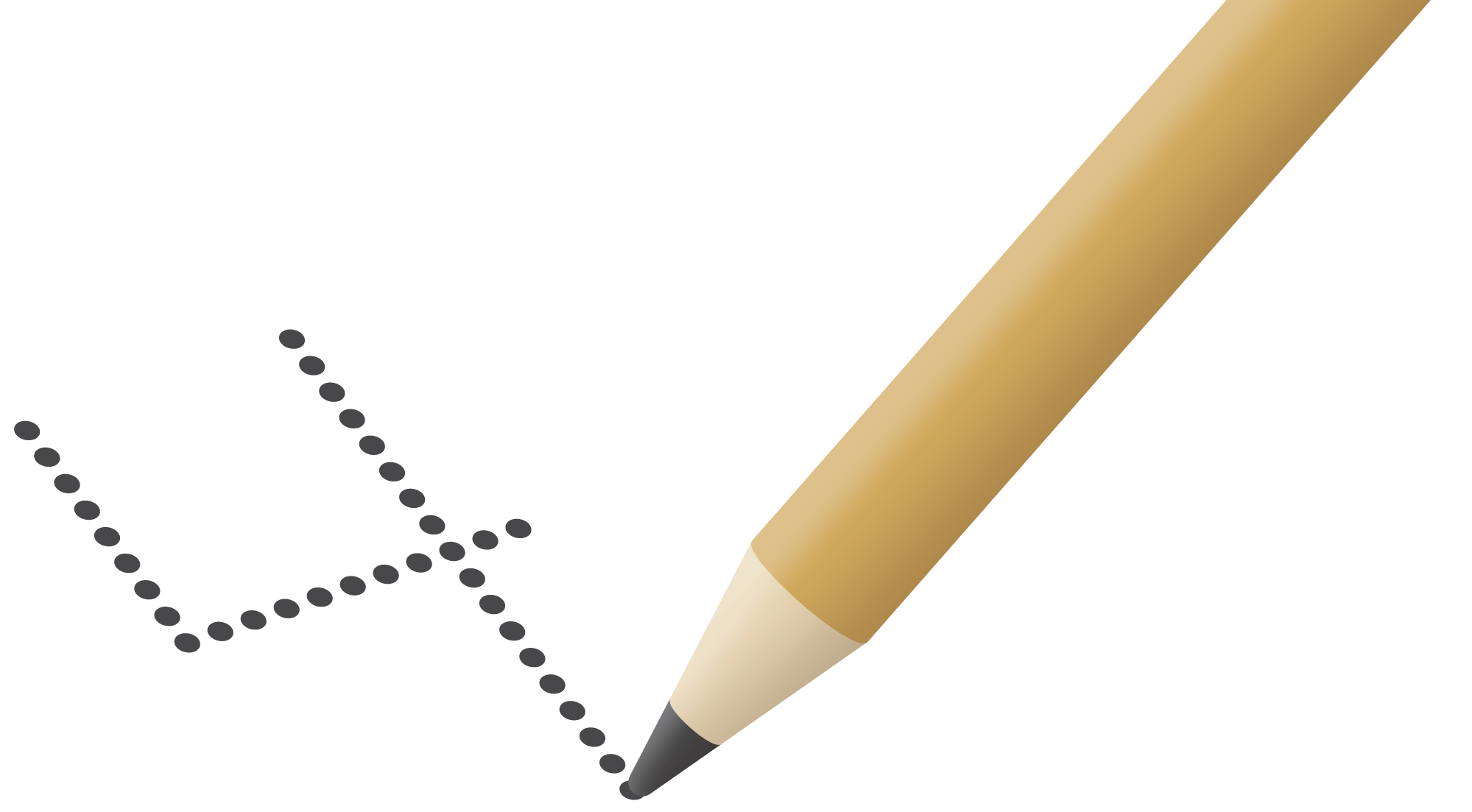 Target Numbers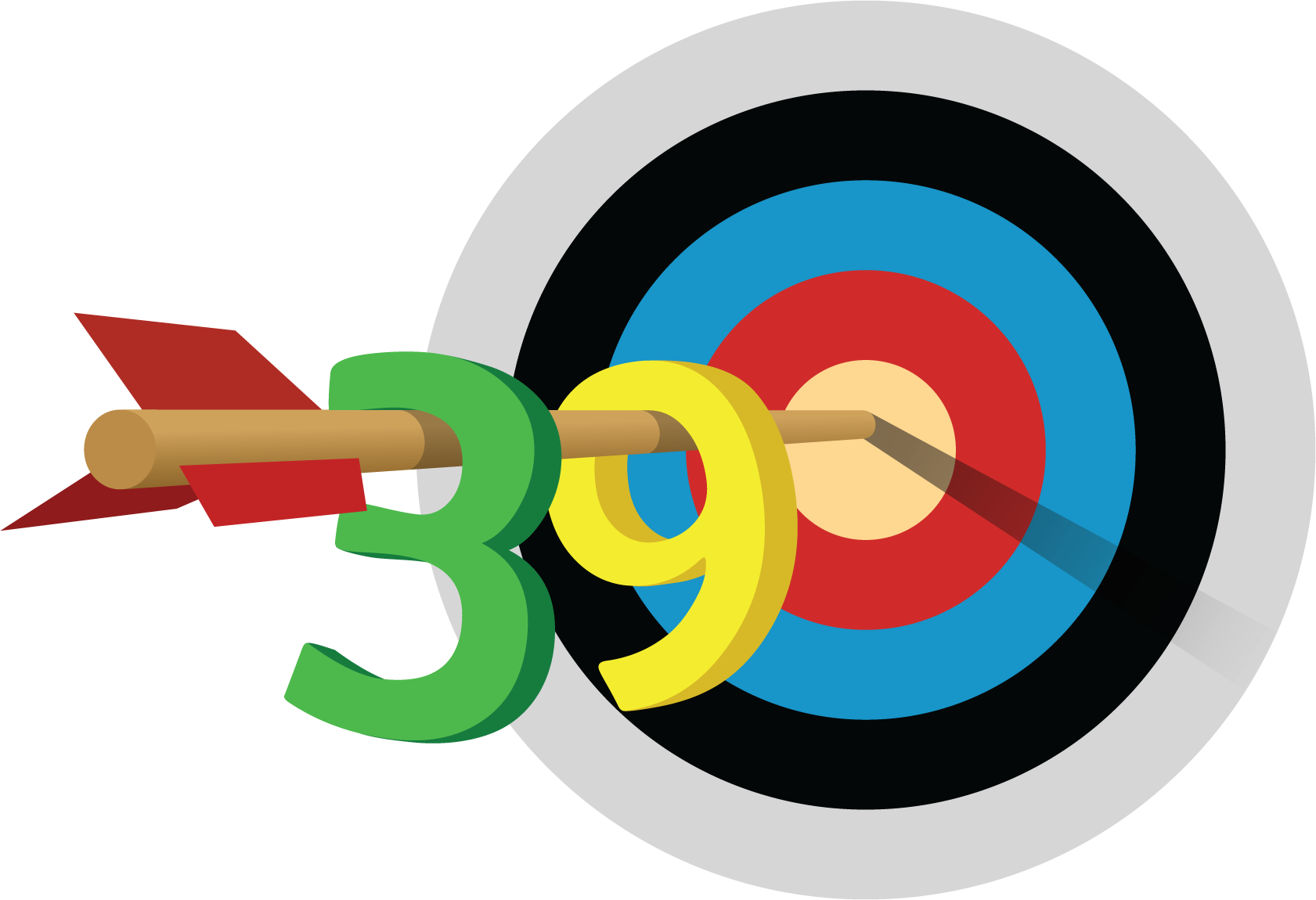 Five in a Row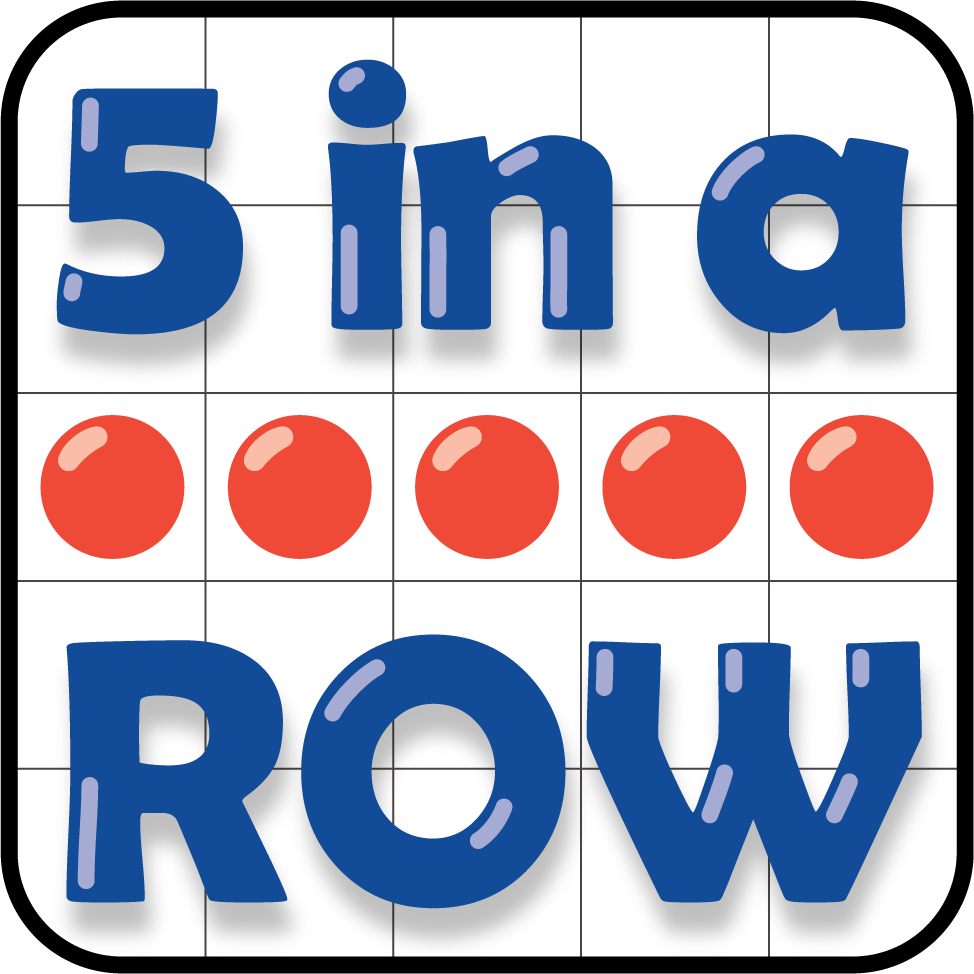 How Close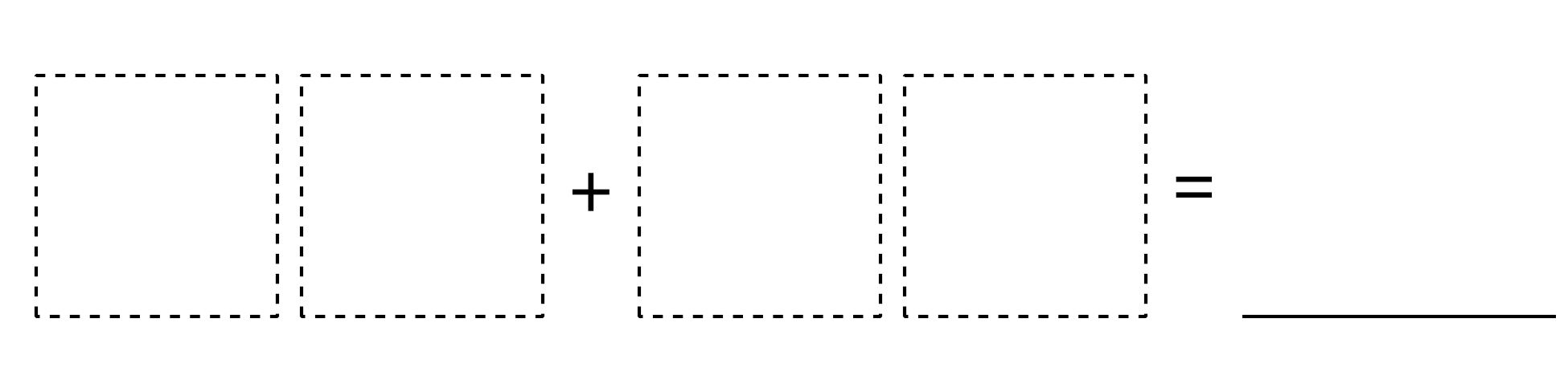 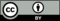 © CC BY 2021 Illustrative Mathematics®